Быстрый старт-всего семь шагов(выполнены монтаж и электрическое подключение преобразователя частоты)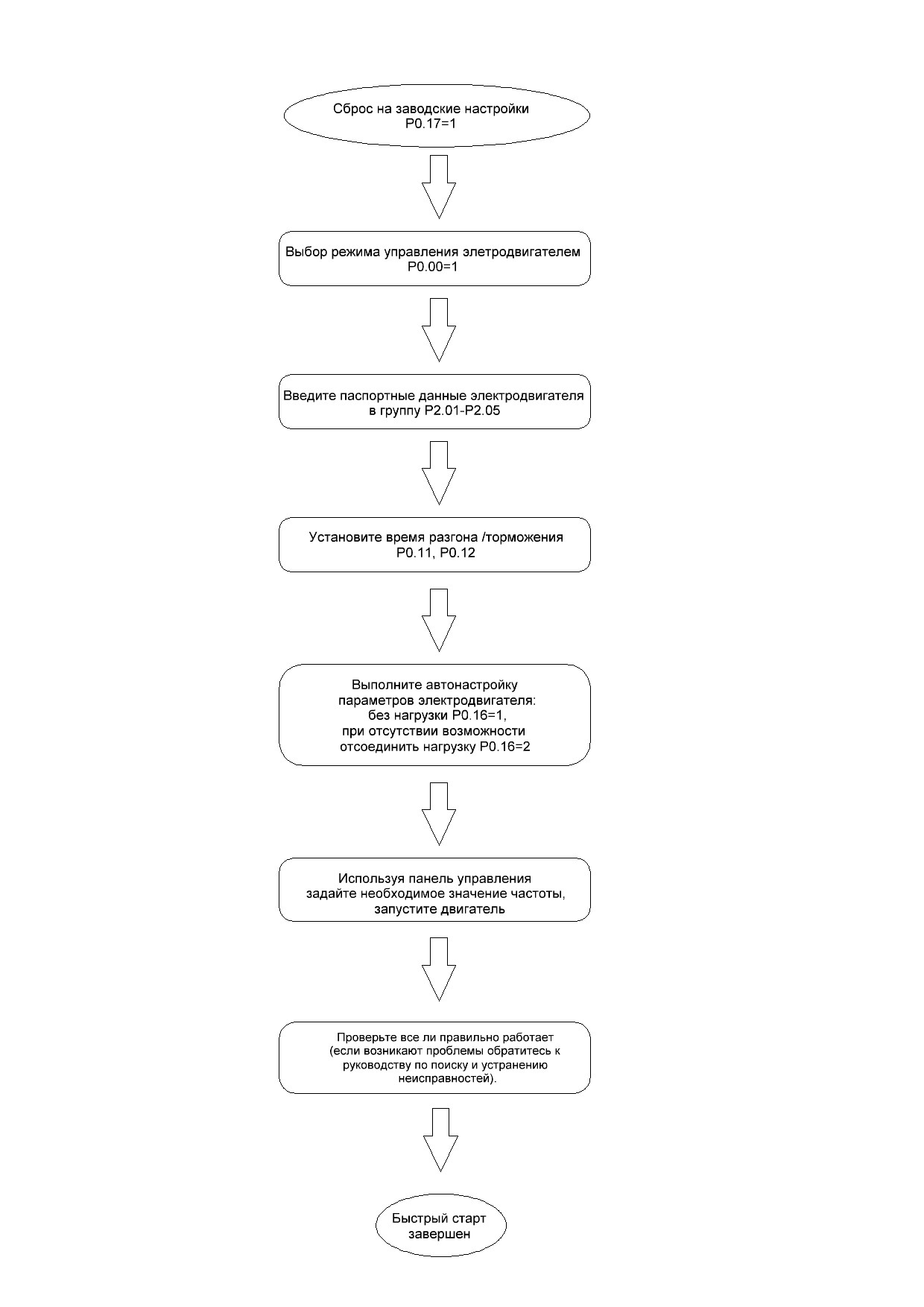 